Quels sont les services et / ou les réseaux sociaux mis à disposition des utilisateurs de l’entreprise Google (Alphabet) que vous connaissez : Quelle est la source principale des revenus de Google ? Aidez-vous du document « comment les GAFA génèrent des milliards » du site Statista (annexe 1):……………………………………………………………………………………………………………………………..……………………………………………………………………………………………………………………………..…………………………………………………………………………………………………………………………….Lisez l’extrait des conditions générales d’utilisation de Google (annexe 2) et remplissez la carte mentale avec tous les types d’informations auxquelles cette entreprise et ses réseaux ont accès : 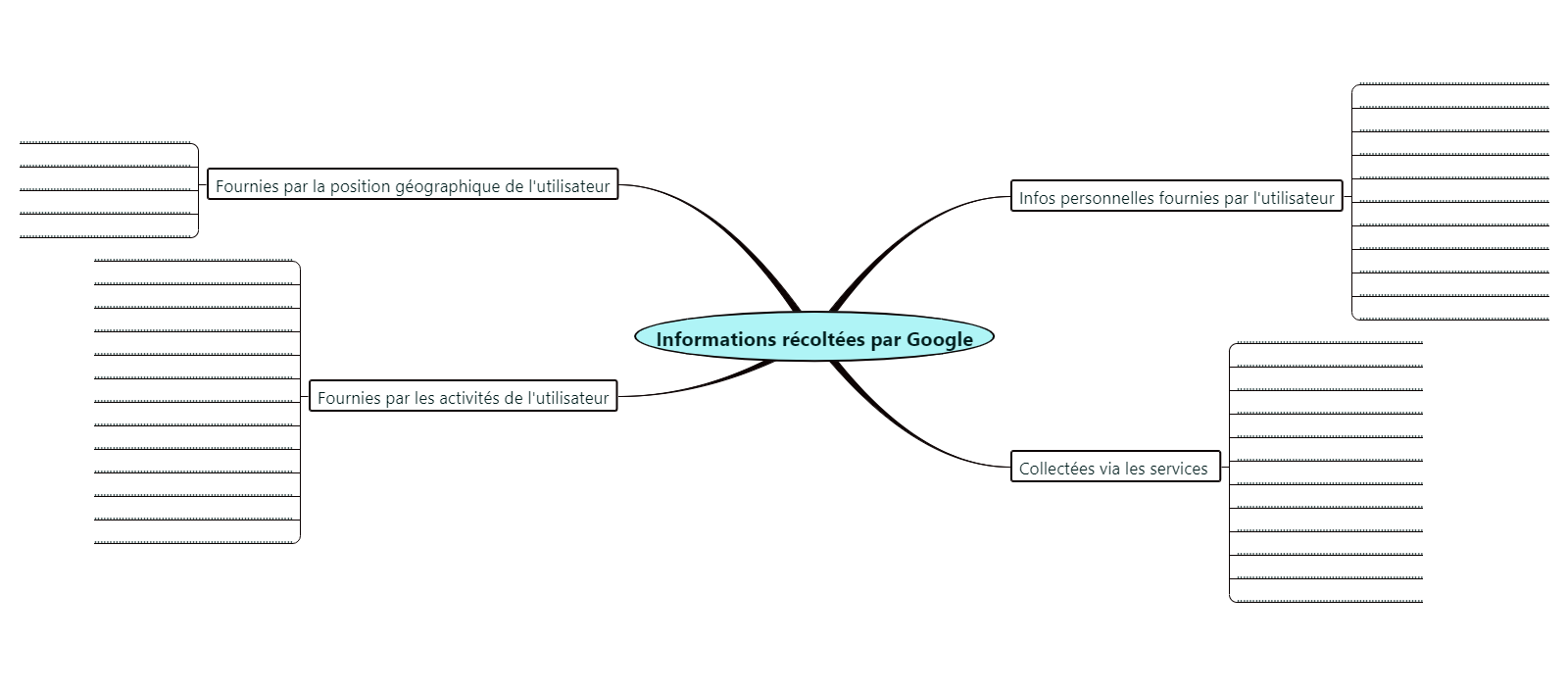 Expliquez pourquoi les réseaux sociaux d’une entreprise comme Google ont besoin de collecter et traiter les données que nous renseignons :  ……………………………………………………………………………………………………………………………..……………………………………………………………………………………………………………………………..……………………………………………………………………………………………………………………………..……………………………………………………………………………………………………………………………..Peut-on vraiment dire qu’Internet est gratuit ? ……………………………………………………………………………………………………………………………..………………………………………………………………………………………………………………………….......………………………………………………………………………………………………………………………….......FICHE ACTIVITÉ DONNÉES, VIE PRIVÉE ET PUBLICITÉ